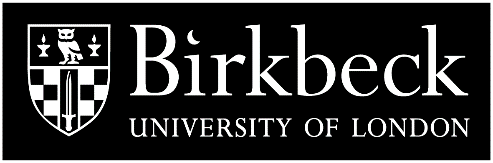 Payment of Fees to External/Intercollegiate Examiners In order to expedite prompt payment of fees, Birkbeck’s Finance Office intends to make direct payment by BACS (Bankers’ Automate Clearing System). Would you therefore please provide the following information (all information will be treated in the strictest confidence):PERSONAL DETAILSBANK/BUILDING SOCIETY DETAILS Please return this form to the Research Student Unit, Registry. Title: ___________________________________                 Gender: _________________________First name(s) ____________________________               Surname: _______________________________                  Home address*: ___________________National Insurance Number: ________________                 ________________________________Date of birth: ____________________________                 ________________________________                                                                                                        ________________________________                                                                                                        ________________________________*Business/work addresses will no longer be acceptable. ** Incomplete forms will result in a delay as to when payment is received. Branch Name: ___________________________________________________________________Branch Address: ________________________________________________________________________________________________________________________________________________________________________________________________________________________________________________Post Code: ________________________________Branch Sort Number: _______________________Account number: __________________________